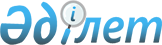 2022-2024 жылдарға арналған Қайыңды ауылдық округ бюджетін бекіту туралы
					
			Мерзімі біткен
			
			
		
					Ақтөбе облысы Мұғалжар аудандық мәслихатының 2021 жылғы 30 желтоқсандағы № 138 шешімі. Мерзімі өткендіктен қолданыс тоқтатылды
      Қазақстан Республикасының Бюджет кодексінің 9-1 бабының 2 тармағына және Қазақстан Республикасының "Қазақстан Республикасындағы жергілікті мемлекеттік басқару және өзін-өзі басқару туралы" Заңының 6 бабына сәйкес, Мұғалжар аудандық мәслихаты ШЕШТІ:
      1. 2022-2024 жылдарға арналған Қайыңды ауылдық округ бюджеті тиісінше 1, 2 және 3 қосымшаларға сәйкес, оның ішінде, 2022 жылға мынадай көлемдерде бекітілсін:
      1) кірістер – 42 616 мың теңге:
      салықтық түсімдер – 8 981 мың теңге;
      салықтық емес түсімдер – 0 теңге;
      негізгі капиталды сатудан түсетін түсімдер –415 мың теңге;
      трансферттер түсімі – 33 220 мың теңге;
      2) шығындар – 42 923 мың теңге:
      3) таза бюджеттік кредиттеу – 0 теңге:
      бюджеттік кредиттер – 0 теңге;
      бюджеттік кредиттерді өтеу – 0 теңге;
      4) қаржы активтерімен операциялар бойынша сальдо – 0 теңге:
      қаржы активтерін сатып алу – 0 теңге;
      мемлекеттің қаржы активтерін сатудан түсетін түсімдер – 0 теңге;
      5) бюджет тапшылығы (профициті) – -307 мың теңге;
      6) бюджет тапшылығын қаржыландыру (профицитін пайдалану) – 307 мың теңге:
      қарыздар түсімі – 0 теңге;
      қарыздарды өтеу – 0 теңге;
      бюджет қаражатының пайдаланылатын қалдықтары – 307 мың теңге.
      Ескерту. 1 тармақ жаңа редакцияда– Ақтөбе облысы Мұғалжар аудандық мәслихатының 24.11.2022 № 271 шешімімен (01.01.2022 бастап қолданысқа енгізіледі).


      2. Қазақстан Республикасының "2022-2024 жылдарға арналған республикалық бюджет туралы" Заңының 9 бабына сәйкес белгіленгені еске және басшылыққа алынсын:
      2022 жылғы 1 қаңтардан бастап:
      1) жалақының ең төмен мөлшерi – 60 000 теңге;
      2) мемлекеттік базалық зейнетақы төлемінің ең төмен мөлшері – 19 450 теңге;
      3) зейнетақының ең төмен мөлшерi – 46 302 теңге;
      4) жәрдемақыларды және өзге де әлеуметтiк төлемдердi есептеу, сондай-ақ Қазақстан Республикасының заңнамасына сәйкес айыппұл санкцияларын, салықтарды және басқа да төлемдердi қолдану үшiн айлық есептiк көрсеткiш – 3 063 теңге;
      5) базалық әлеуметтiк төлемдердiң мөлшерлерiн есептеу үшiн ең төмен күнкөрiс деңгейiнiң шамасы – 36 018 теңге;
      2022 жылғы 1 сәуірден бастап:
      1) мемлекеттік базалық зейнетақы төлемінің ең төмен мөлшері – 20 191 теңге;
      2) зейнетақының ең төмен мөлшерi – 48 032 теңге;
      3) жәрдемақыларды және өзге де әлеуметтiк төлемдердi есептеу үшiн айлық есептiк көрсеткiш – 3 180 теңге;
      4) базалық әлеуметтiк төлемдердiң мөлшерлерiн есептеу үшiн ең төмен күнкөрiс деңгейiнiң шамасы – 37 389 теңге.
      Ескерту. 2 тармақ жаңа редакцияда– Ақтөбе облысы Мұғалжар аудандық мәслихатының 27.06.2022 № 225 шешімімен (01.01.2022 бастап қолданысқа енгізіледі).


      3. 2022 жылға арналған Қайыңды ауылдық округі бюджетінде аудандық бюджеттен берілетін субвенция көлемі 9 104 мың теңге сомасында ескерілсін.
      4. 2022 жылға арналған Қайыңды ауылдық округ бюджетіне республикалық бюджеттен және Қазақстан Республикасы Ұлттық қорынаназаматтық қызметшілердің жекелеген санаттарының, мемлекеттік бюджет қаражаты есебінен ұсталатын ұйымдар қызметкерлерінің, қазыналық кәсіпорындар қызметкерлерінің жалақысын көтеруге 1079 мың теңге нысаналы ағымдағы трансферттер түскені ескерілсін.
      Ескерту. 4 тармақ жаңа редакцияда– Ақтөбе облысы Мұғалжар аудандық мәслихатының 27.06.2022 № 225 шешімімен (01.01.2022 бастап қолданысқа енгізіледі).


      5. Осы шешім 2022 жылдың 1 қаңтарынан бастап қолданысқа енгізіледі. 2022 жылға арналған Қайыңды ауылдық округ бюджеті
      Ескерту. 1 қосымша жаңа редакцияда – Ақтөбе облысы Мұғалжар аудандық мәслихатының 24.11.2022 № 271 шешімімен (01.01.2022 бастап қолданысқа енгізіледі). 2023 жылға арналған Қайыңды ауылдық округі бюджеті 2024 жылға арналған Қайыңды ауылдық округ бюджеті
					© 2012. Қазақстан Республикасы Әділет министрлігінің «Қазақстан Республикасының Заңнама және құқықтық ақпарат институты» ШЖҚ РМК
				
      Мұғалжар аудандық мәслихатының хатшысы 

Р. Мусенова
Мұғалжар аудандық 
мәслихатының 2021 жылғы 30 
желтоқсандағы № 138 шешіміне 
1 қосымша
Санаты
Санаты
Санаты
Санаты
Сомасы (мың теңге)
Сыныбы
Сыныбы
Сыныбы
Сомасы (мың теңге)
кiші сыныбы
кiші сыныбы
Сомасы (мың теңге)
Атауы
Сомасы (мың теңге)
1. КІРІСТЕР
42 616
1
САЛЫҚТЫҚ ТҮСІМДЕР
8 981
01
Табыс салығы
96
2
Жеке табыс салығы
96
04
Меншікке салынатын салықтар
5 435
1
Мүлікке салынатын салықтар
67
3
Жер салығы
230
4
Көлік құралдарына салынатын салық
5 137
5
Бірыңғай жер салығы
1
05
Тауарларға, жұмыстарға және қызметтерге салынатын ішкі салықтар
3450
3
Табиғи және басқа да ресурстарды пайдаланғаны үшін түсетін түсімдер
3450
3
Негізгі капиталды сатудан түсетін түсімдер
415
01
Мемлекеттік мекемелерге бекітілген мемлекеттік мүлукті сату
415
1
Мемлекеттік мекемелерге бекітілген мемлекеттік мүлукті сату
415
4
Трансферттердің түсімдері
33 220
02
Мемлекеттік басқарудың жоғары тұрған органдарынан түсетін трансферттер
33 220
3
Аудандардың (облыстық маңызы бар қаланың) бюджетінен трансферттер
33 220
Функционалдық топ
Функционалдық топ
Функционалдық топ
Функционалдық топ
Функционалдық топ
Сомасы (мың теңге)
Кіші функция
Кіші функция
Кіші функция
Кіші функция
Сомасы (мың теңге)
Бюджеттік бағдарламалардың әкiмшiсi
Бюджеттік бағдарламалардың әкiмшiсi
Бюджеттік бағдарламалардың әкiмшiсi
Сомасы (мың теңге)
Бағдарлама
Бағдарлама
Сомасы (мың теңге)
Атауы
Сомасы (мың теңге)
ІІ. ШЫҒЫНДАР
42 923
01
Жалпы сипаттағы мемлекеттiк қызметтер
42 923
1
Мемлекеттiк басқарудың жалпы функцияларын орындайтын өкiлдi, атқарушы және басқа органдар
42 923
124
Аудандық маңызы бар қала, ауыл, кент, ауылдық округ әкімінің аппараты
42 923
001
Аудандық маңызы бар қала, ауыл, кент, ауылдық округ әкімінің қызметін қамтамасыз ету жөніндегі қызметтер
 35 465,6
07
Тұрғынүй-коммуналдық шаруашылық
4 557
3
Елді мекендерді көркейту
4 557
124
Аудандық маңызы бар қала, ауыл, кент, ауылдық округ әкімінің аппараты
4 557
008
Елді мекендердегі көшелерді жарықтандыру
4 347
011
Елді мекендерді абаттандыру мен көгалдандыру
210
12
Көлiк және коммуникация
2 900
1
Автомобиль көлiгi
2 900
124
Аудандық маңызы бар қала, ауыл, кент, ауылдық округ әкімінің аппараты
2 900
013
Аудандық маңызы бар қалаларда, ауылдарда, кенттерде, ауылдық округтерде автомобиль жолдарының жұмыс істеуін қамтамасыз ету
2 900
15
Трансферттер
0,4
1
Трансферттер
0,4
124
Аудандықмаңызы бар қала,ауыл, кент, ауылдық округ әкімінің аппараты
0,4
048
Нысаналы пайдаланылмаған (толық пайдаланылмаған) трансферттерді қайтару
0,4
V. Бюджет тапшылығы (профициті)
-307
VI. Бюджет тапшылығын қаржыландыру (профицитін пайдалану)
307
8
Бюджет қаражатының пайдаланылатын қалдықтары
307
01
Бюджет қаражаты қалдықтары
307
1
Бюджет қаражатының бос қалдықтары
307
01
Бюджет қаражатының бос қалдықтары
307Мұғалжар аудандық 
мәслихатының 2021 жылғы 30 
желтоқсандағы № 138 шешіміне 
2 қосымша
санаты
санаты
санаты
санаты
сомасы (мың теңге)
сыныбы
сыныбы
сыныбы
сомасы (мың теңге)
кіші сыныбы
кіші сыныбы
сомасы (мың теңге)
атауы
сомасы (мың теңге)
1. КІРІСТЕР
33 101
1
САЛЫҚТЫҚ ТҮСІМДЕР
5 936
01
Табыс салығы
0
2
Жеке табыс салығы
0
04
Меншікке салынатын салықтар
4 163
1
Мүлікке салынатын салықтар
71
4
Көлік құралдарына салынатын салық
4 091
5
Бірыңғай жер салығы
1
05
Тауарларға, жұмыстарға және қызметтерге салынатын ішкі салықтар
1 770
3
Табиғи және басқа да ресурстарды пайдаланғаны үшін түсетін түсімдер
1 770
3
Негізгі капиталды сатудан түсетін түсімдер
3
03
Жердi және материалдық емес активтердi сату
3
1
Жерді сату
1
2
Материалдық емес активтерді сату
2
4
Трансферттердің түсімдері
27 165
02
Мемлекеттік басқарудың жоғары тұрған органдарынан түсетін трансферттер
27 165
3
Аудандардың (облыстық маңызы бар қаланың) бюджетінен трансферттер
27 165
функционалдық топ
функционалдық топ
функционалдық топ
функционалдық топ
функционалдық топ
сомасы (мың теңге)
кіші функция
кіші функция
кіші функция
кіші функция
сомасы (мың теңге)
бюджеттік бағдарламалардың әкiмшiсі
бюджеттік бағдарламалардың әкiмшiсі
бюджеттік бағдарламалардың әкiмшiсі
сомасы (мың теңге)
бағдарлама
бағдарлама
сомасы (мың теңге)
Атауы
сомасы (мың теңге)
ІІ. ШЫҒЫНДАР
33 101
01
Жалпы сипаттағы мемлекеттiк қызметтер
29 748
1
Мемлекеттiк басқарудың жалпы функцияларын орындайтын өкiлдi, атқарушы және басқа органдар
29 748
124
Аудандық маңызы бар қала, ауыл, кент, ауылдық округ әкімінің аппараты
29 748
001
Аудандық маңызы бар қала, ауыл, кент, ауылдық округ әкімінің қызметін қамтамасыз ету жөніндегі қызметтер
29 748
07
Тұрғынүй-коммуналдық шаруашылық
1 778
3
Елді мекендерді көркейту
1 778
124
Аудандық маңызы бар қала, ауыл, кент, ауылдық округ әкімінің аппараты
1 778
008
Елді мекендердегі көшелерді жарықтандыру
1 568
011
Елді мекендерді абаттандыру мен көгалдандыру
210
12
Көлiк және коммуникация
1 575
1
Автомобиль көлiгi
1 575
124
Аудандық маңызы бар қала, ауыл, кент, ауылдық округ әкімінің аппараты
1 575
013
Аудандық маңызы бар қалаларда, ауылдарда, кенттерде, ауылдықокругтерде автомобиль жолдарының жұмыс істеуін қамтамасыз ету
1 575
V. Бюджет тапшылығы (профициті)
0
VI. Бюджет тапшылығын қаржыландыру (профицитін пайдалану)
0Мұғалжар аудандық 
мәслихатының 2021 жылғы 30 
желтоқсандағы № 138 шешіміне 
3 қосымша
санаты
санаты
санаты
санаты
сомасы (мың теңге)
сыныбы
сыныбы
сыныбы
сомасы (мың теңге)
кіші сыныбы
кіші сыныбы
сомасы (мың теңге)
атауы
сомасы (мың теңге)
1. КІРІСТЕР
36 319
1
САЛЫҚТЫҚ ТҮСІМДЕР
6 178
01
Табыс салығы
0
2
Жеке табыс салығы
0
04
Меншікке салынатын салықтар
4 371
1
Мүлікке салынатын салықтар
74
4
Көлік құралдарына салынатын салық
4 296
5
Бірыңғай жер салығы
1
05
Тауарларға, жұмыстарға және қызметтерге салынатын ішкі салықтар
1 804
3
Табиғи және басқа да ресурстарды пайдаланғаны үшін түсетін түсімдер
1 804
3
Негізгі капиталды сатудан түсетін түсімдер
3
03
Жердi және материалдық емес активтердi сату
3
1
Жерді сату
1
2
Материалдық емес активтерді сату
2
4
Трансферттердің түсімдері
30 141
02
Мемлекеттік басқарудың жоғары тұрған органдарынан түсетін трансферттер
30 141
3
Аудандардың (облыстық маңызы бар қаланың) бюджетінен трансферттер
30 141
функционалдық топ
функционалдық топ
функционалдық топ
функционалдық топ
функционалдық топ
сомасы (мың теңге)
кіші функция
кіші функция
кіші функция
кіші функция
сомасы (мың теңге)
бюджеттік бағдарламалардың әкiмшiсі
бюджеттік бағдарламалардың әкiмшiсі
бюджеттік бағдарламалардың әкiмшiсі
сомасы (мың теңге)
бағдарлама
бағдарлама
сомасы (мың теңге)
Атауы
сомасы (мың теңге)
ІІ. ШЫҒЫНДАР
36 319
01
Жалпы сипаттағы мемлекеттiк қызметтер
29 748
1
Мемлекеттiк басқарудың жалпы функцияларын орындайтын өкiлдi, атқарушы және басқа органдар
29 748
124
Аудандық маңызы бар қала, ауыл, кент, ауылдық округ әкімінің аппараты
29 748
001
Аудандық маңызы бар қала, ауыл, кент, ауылдық округ әкімінің қызметін қамтамасыз ету жөніндегі қызметтер
29 748
07
Тұрғын үй-коммуналдық шаруашылық
2 917
3
Елді мекендерді көркейту
2 917
124
Аудандық маңызы бар қала, ауыл, кент, ауылдық округ әкімінің аппараты
2 917
008
Елді мекендердегі көшелерді жарықтандыру
2 417
011
Елді мекендерді абаттандыру мен көгалдандыру
500
12
Көлiк және коммуникация
3 654
1
Автомобиль көлiгi
3 654
124
Аудандық маңызы бар қала, ауыл, кент, ауылдық округ әкімінің аппараты
3 654
013
Аудандық маңызы бар қалаларда, ауылдарда, кенттерде, ауылдық округтерде автомобиль жолдарының жұмыс істеуін қамтамасыз ету
3 654
V. Бюджет тапшылығы (профициті)
0
VI. Бюджет тапшылығын қаржыландыру (профицитін пайдалану)
0